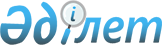 О предоставлении помещений для встреч с избирателями и определении мест для размещения агитационных печатных материалов кандидатов в Президенты Республики Казахстан, депутаты Парламента Республики Казахстан и депутаты маслихата
					
			Утративший силу
			
			
		
					Постановление акимата Абайского района Карагандинской области от 24 февраля 2011 года N 4/14. Зарегистрировано Управлением юстиции Абайского района Карагандинской области 25 февраля 2011 года N 8-9-101. Утратило силу постановлением акимата Абайского района Карагандинской области от 24 февраля 2015 года N 07/01      Сноска. Утратило силу постановлением акимата Абайского района Карагандинской области от 24.02.2015 N 07/01 (вводится в действие со дня первого официального опубликования).

      В соответствии с Конституционным Законом Республики Казахстан от 28 сентября 1995 года "О выборах в Республике Казахстан", Законом Республики Казахстан от 23 января 2001 года "О местном государственном управлении и самоуправлении в Республике Казахстан" акимат Абайского района ПОСТАНОВЛЯЕТ:



      1. Предоставить кандидатам в Президенты Республики Казахстан, депутаты Парламента Республики Казахстан и депутаты маслихата помещения для встреч с избирателями согласно приложению 1.



      2. Определить места для размещения агитационных печатных материалов в Абайском районе для кандидатов в Президенты Республики Казахстан, депутаты Парламента Республики Казахстан и депутаты маслихата согласно приложению 2.



      3. Признать утратившим силу постановление акимата Абайского района от 11 июля 2007 года N 17/02 "О местах размещения агитационных печатных материалов кандидатов в депутаты маслихатов" (зарегистрировано в Реестре государственной регистрации нормативных правовых актов за N 8-9-33, опубликовано в районной газете "Абай-Ақиқат" от 18 июля 2007 года N 29).



      4. Настоящее постановление вводится в действие со дня его первого официального опубликования.



      5. Контроль за исполнением настоящего постановления возложить на руководителя аппарата акима района Сергееву Нину Васильевну.      Аким Абайского района                      Е. Нашаров

Приложение 1

к постановлению акимата

Абайского района

от 24 февраля 2011 года N 4/14 

Перечень

помещений для проведения встреч с избирателями кандидатов в Президенты Республики Казахстан, депутаты Парламента Республики Казахстан и депутаты маслихата

Приложение 2

к постановлению акимата

Абайского района

от 24 февраля 2011 года N 4/14 

Перечень

мест для размещения агитационных печатных материалов кандидатов в Президенты Республики Казахстан, депутаты Парламента Республики Казахстан и депутаты маслихата
					© 2012. РГП на ПХВ «Институт законодательства и правовой информации Республики Казахстан» Министерства юстиции Республики Казахстан
				NНаименование населенного пунктаАдреса помещении для встреч с избирателямиЗанимаемая площадь (квадратный метр)1Село СарептаЗрительный зал Дома культуры1002Село ЕсенгельдыСельский клуб1203Село СамаркаАктовый зал Самарской средней школы1004Село АкбастауЗрительный зал Дома культуры1205Село КурминскоеКлассная комната Курминской средней школы406Поселок ЮжныйМалый зал Дома культуры607Село КулаайгырЗрительный зал Дома культуры608Село ЮбилейноеАктовый зал комплекса школы - детский сад "Мерей"809Село КоксуЗрительный зал Дома культуры10010Село АгрогородокСельский клуб, улица Садовая 58011Село ЖартасЗрительный зал Дома культуры6012Поселок КарабасЗрительный зал Дома культуры9013Поселок ТопарАктовый зал средней школы имени А. Кунанбаева8014Поселок ВольныйКлассная комната средней школы N 43015Поселок КзылКлассная комната основной школы N 83016Поселок КараганКлассная комната Караганской основной школы3017Город АбайАктовый зал музыкальной школы120NНаименование населенного пунктаДислокация мест для размещения агитационных печатных материалов1Село СарептаУлица Трудовая, возле сельской врачебной амбулатории2Село ЕсенгельдыУлица Набережная, возле магазина "Мечта"3Село СамаркаУлица Центральная, возле магазина "Алена", в селе Изумрудное, возле Изумрудненской начальной школы4Село АкбастауУлица Центральная дом 1, возле Дома культуры5Село КурминскоеНа пересечении улиц 50 лет Казахстана и Спасской6Поселок ЮжныйУлица Больничная дом 1, возле сельской врачебной амбулатории7Село КулаайгырУлица Школьная дом 1а, возле сельской врачебной амбулатории8Село ЮбилейноеУлица Мичурина дом 12, возле сельской врачебной амбулатории9Село КоксуУлица Центральная дом 19, возле фельдшерско-акушерского пункта10Село АгрогородокУлица Центральная 311Село ЖартасУлица Центральная дом 6, на торговой площади магазина "Тумба"12Поселок КарабасУлица Кирова дом 16, возле отделения Казпочты13Поселок ТопарУлица Пономарева дом 13, возле отделения Казпочты, возле административного корпуса Центральной районной больницы14Поселок ВольныйУлица Труда дом 34, возле магазина "Шурик"15Поселок КзылУлица Молина, возле дома 3716Поселок КараганУлица Нуринская дом 8, возле магазина "Надежда"17Город АбайПо проспекту Победы дом 1а, возле районного узла почтовой связи, по улице Гете возле здания управления санитарно-эпидемиологического надзора